    Архангельская область    Приморский район  МУНИЦИПАЛЬНОЕ ОБРАЗОВАНИЕ «ЗАОСТРОВСКОЕ»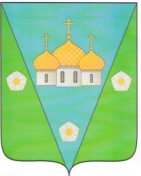     ИНФОРМАЦИОННЫЙ
   В Е С Т Н И К   МУНИЦИПАЛЬНОГО  ОБРАЗОВАНИЯ    «ЗАОСТРОВСКОЕ»        «18» марта 2022 г.                                                                                   № 66       д. Большое АнисимовоР А З Д Е Л   IРешения муниципального СоветаМО «Заостровское» не нормативногохарактераР А З Д Е Л   IIРешения муниципального Совета МО «Заостровское» нормативного характераР А З Д Е Л  IIIПостановления и распоряжения             администрации муниципального образования «Заостровское»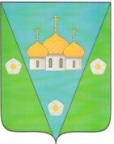 АДМИНИСТРАЦИЯ МУНИЦИПАЛЬНОГО ОБРАЗОВАНИЯ«ЗАОСТРОВСКОЕ»ПОСТАНОВЛЕНИЕ10 марта 2022 г.                                                                                                                               №  29дер. Большое АнисимовоО назначении публичных слушаний по проектам изменений в Устав муниципального образования «Заостровское»В соответствии со ст. 28 Федерального закона «Об общих принципах организации местного самоуправления в Российской Федерации» от 06.10.2003 г. № 131-ФЗ, ст. 32  Устава МО «Заостровское», Положением о публичных слушаниях на территории МО «Заостровское», утвержденным  решением Совета депутатов от 10.03.2006 г. № 15, администрация муниципального образования «Заостровское» постановляет:Назначить публичные слушания по проектам внесений изменений в Устав муниципального образования «Заостровское» на 11 апреля 2022 года в 16.00 часов в здании администрации по адресу: Архангельская область, Приморский район, дер. Большое Анисимово,  ул. 60 лет Октября, д.20. Для подготовки и проведения публичных слушаний создать  организационный  комитет в составе: Алимова А.К. –  главы муниципального  образования  «Заостровское»;Никитиной Т.А. – заместителя председателя муниципального Совета  муниципального образования «Заостровское»;Гаврыш О.О. – заместителя главы местной администрации;Антоновой Е. А. – помощника  главы местной администрации по  финансовым   вопросам;Евсеева А.В. – консультанта – юриста местной администрацииУстановить, что прием замечаний и предложений по вышеуказанным проектам осуществляется до 4 апреля 2022 года в приемной администрации МО «Заостровское» по адресу: д. Большое  Анисимово, ул. 60 лет Октября, д. 20.Опубликовать настоящее Постановление в официальном печатном издании муниципального образования «Информационный Вестник МО «Заостровское» и на официальном сайте администрации муниципального образования «Заостровское» в информационно – коммуникационной сети «Интернет».Настоящее постановление вступает в силу с момента его официального опубликования. Контроль за исполнением настоящего постановления оставляю за собой.Глава муниципального образования					              А.К. АлимовР А З Д Е Л   IVОфициальные сообщения и материалы, в том числе информационного характерамуниципального Совета и администрацииМО «Заостровское»АРХАНГЕЛЬСКАЯ ОБЛАСТЬ ПРИМОРСКИЙ МУНИЦИПАЛЬНЫЙ РАЙОНМУНИЦИПАЛЬНОЕ ОБРАЗОВАНИЕ «ЗАОСТРОВСКОЕ»Муниципальный Совет пятого созыва______________ сессияПРОЕКТ РЕШЕНИЯ____________ 2022 года               	                     				                      №______ О внесении изменений в Уставмуниципального образования «Заостровское»В соответствии с Федеральным законом от 06.10.2003 № 131-ФЗ «Об общих принципах организации местного самоуправления в Российской Федерации», с изменениями, внесенными Федеральным законом от 30.04.2021 N 116-ФЗ (ред. от 30.12.2021) "О внесении изменений в отдельные законодательные акты Российской Федерации", а так же принятием областного закона от 8.12.2021 года № 517-30-ОЗ «О внесении изменений в областной закон «О гарантиях осуществления полномочий лиц, замещающих отдельные муниципальные должности муниципальных образований Архангельской области», в целях приведения Устава муниципального образования «Заостровское» в соответствие с законодательством, муниципальный Совет муниципального образования «Заостровское»РЕШАЕТ:1. Внести в Устав муниципального образования «Заостровское», принятый решением муниципального Совета муниципального образования «Заостровское» от 28 декабря 2016 года, зарегистрированный Управлением Министерства юстиции Российской Федерации по Северо-Западному федеральному округу (Управлением Министерства юстиции Российской Федерации по Архангельской области и Ненецкому автономному округу) от 06 апреля 2017 года RU5233032017001, следующие изменения1.1 Изложить подпункт 8 пункта 2 статьи 16 Устава муниципального образования «Заостровское» в новой редакции:  «8) прекращения гражданства Российской Федерации либо гражданства иностранного государства - участника международного договора Российской Федерации, в соответствии с которым иностранный гражданин имеет право быть избранным в органы местного самоуправления, наличия гражданства (подданства) иностранного государства либо вида на жительство или иного документа, подтверждающего право на постоянное проживание на территории иностранного государства гражданина Российской Федерации либо иностранного гражданина, имеющего право на основании международного договора Российской Федерации быть избранным в органы местного самоуправления, если иное не предусмотрено международным договором Российской Федерации;»; 1.2. Изложить подпункт 7 пункта 9 статьи 28 Устава муниципального образования «Заостровское» в новой редакции:«7) прекращения гражданства Российской Федерации либо гражданства иностранного государства - участника международного договора Российской Федерации, в соответствии с которым иностранный гражданин имеет право быть избранным в органы местного самоуправления, наличия гражданства (подданства) иностранного государства либо вида на жительство или иного документа, подтверждающего право на постоянное проживание на территории иностранного государства гражданина Российской Федерации либо иностранного гражданина, имеющего право на основании международного договора Российской Федерации быть избранным в органы местного самоуправления, если иное не предусмотрено международным договором Российской Федерации;».1.3. Дополнить пункт 9 статьи 14 Устава («Главе муниципального образования «Заостровское» в целях эффективного осуществления им своих полномочий за счёт средств местного бюджета муниципального образования «Заостровское» гарантируются») пунктом 11 следующего содержания: «11) профессиональное развитие, в том числе получение дополнительного профессионального образования, на условиях и в порядке, предусмотренных для муниципальных служащих в Архангельской области.».2. Направить настоящее решение для государственной регистрации в Управление Министерства юстиции Российской Федерации по Архангельской области и Ненецкому автономному округу в порядке, установленном Федеральным законом от 21 июля 2005 года № 97-ФЗ «О государственной регистрации уставов муниципальных образований».3. Настоящее решение Муниципального Совета муниципального образования «Заостровское» подлежит официальному опубликованию в бюллетене «Вестник муниципального образования «Заостровское» и размещению на официальном информационном сайте администрации муниципального образования «Заостровское», после его государственной регистрации Управлением Министерства юстиции Российской Федерации по Архангельской области и Ненецкому автономному округу.3. Настоящее решение вступает силу после официального обнародования (опубликования).Председатель                                                              				Т.А. НикитинаГлава муниципального образования                               			А.К. АлимовИЗВЕЩЕНИЕ О ПРОВЕДЕНИИ СОБРАНИЯ О СОГЛАСОВАНИИ МЕСТОПОЛОЖЕНИЯ ГРАНИЦ ЗЕМЕЛЬНЫХ УЧАСТКОВКадастровым инженером Талых Александром Сергеевичем (п/адрес: г. Архангельск, пл. Ленина, д. 4 оф. 2006, e-mail: a.talyh@gmail.com, тел. 8(8182)-47-68-99, № регистрации в государственном реестре лиц, осуществляющих кадастровую деятельность: (33312) выполняются кадастровые работы 1) по уточнению границ и площади земельного участка с К№ 29:16:200101:93, расположенного: обл. Архангельская, р-н Приморский, с/а Заостровская, д. Глинник, участок 10. Заказчиком кадастровых работ является Дураков Павел Алексеевич (п/адрес: Архангельская обл., Онежский р-н, поселок Маложма, д. 10, кв. 1, тел. +79115754914). Смежный земельный участок, с правообладателями которого требуется согласовать местоположение границ: земельный участок с К№ 29:16:200101:94, расположенный по адресу: обл. Архангельская, р-н Приморский, с/а Заостровская, д. Глинник, участок 11.Собрание заинтересованных лиц по поводу согласования местоположения границ состоится по адресу: г. Архангельск, пл. Ленина, д. 4, оф.2006 20 апреля 2022 г. в 10:00. Ознакомиться с проектом межевого плана, предоставить обоснованные возражения по проекту и требования о проведении согласования местоположения границ земельных участков на местности можно с 18.03.2022 г. по 19.04.2022 г. по адресу: г. Архангельск, пл. Ленина, д. 4, оф.2006. При проведении согласования местоположения границ при себе необходимо иметь документ, удостоверяющий личность, а также документы о правах на земельный участок (ч. 12 ст. 39, ч. 2 ст. 40) N 221-ФЗ "О кадастровой деятельности" от 24 июля 2007 г.).Издатель: Администрация муниципального образования «Заостровское»Адрес издателя: 163515, Архангельская область, Приморский район, д. Большое Анисимово, ул. 60 лет Октября, д. 20Телефон: + 7(8182) 25-42-20mo-zaostr@yandex.ruТираж 5 экземпляровБЕСПЛАТНООГЛАВЛЕНИЕОГЛАВЛЕНИЕОГЛАВЛЕНИЕОГЛАВЛЕНИЕОГЛАВЛЕНИЕ№п/пДата№                                   Наименование№ стр.Раздел I. Решения муниципального Совета МО «Заостровское» не нормативного характераРаздел I. Решения муниципального Совета МО «Заостровское» не нормативного характераРаздел I. Решения муниципального Совета МО «Заостровское» не нормативного характераРаздел I. Решения муниципального Совета МО «Заостровское» не нормативного характера3Раздел II. Решения муниципального Совета МО «Заостровское»нормативного характераРаздел II. Решения муниципального Совета МО «Заостровское»нормативного характераРаздел II. Решения муниципального Совета МО «Заостровское»нормативного характераРаздел II. Решения муниципального Совета МО «Заостровское»нормативного характера4Раздел III. Постановления и распоряжения администрации муниципального образования «Заостровское»Раздел III. Постановления и распоряжения администрации муниципального образования «Заостровское»Раздел III. Постановления и распоряжения администрации муниципального образования «Заостровское»Раздел III. Постановления и распоряжения администрации муниципального образования «Заостровское»5      ПОСТАНОВЛЕНИЯ      ПОСТАНОВЛЕНИЯ      ПОСТАНОВЛЕНИЯ      ПОСТАНОВЛЕНИЯ110.03.202229О назначении публичных слушаний по проектам изменений в Устав  муниципального образования «Заостровское»6РАСПОРЯЖЕНИЯ РАСПОРЯЖЕНИЯ РАСПОРЯЖЕНИЯ РАСПОРЯЖЕНИЯ РАСПОРЯЖЕНИЯ Раздел IV. Официальные сообщения и материалы, в том числе информационного характера муниципального Совета и администрации МО «Заостровское»Раздел IV. Официальные сообщения и материалы, в том числе информационного характера муниципального Совета и администрации МО «Заостровское»Раздел IV. Официальные сообщения и материалы, в том числе информационного характера муниципального Совета и администрации МО «Заостровское»Раздел IV. Официальные сообщения и материалы, в том числе информационного характера муниципального Совета и администрации МО «Заостровское»71Проект решения «О внесении изменений в Уставмуниципального образования «Заостровское»»82ИЗВЕЩЕНИЕ О ПРОВЕДЕНИИ СОБРАНИЯ О СОГЛАСОВАНИИ МЕСТОПОЛОЖЕНИЯ ГРАНИЦ ЗЕМЕЛЬНЫХ УЧАСТКОВ10Приложение № 1 к Постановлению администрации МО "Заостровское от 18.01.2022г № 8Приложение № 1 к Постановлению администрации МО "Заостровское от 18.01.2022г № 8Приложение № 1 к Постановлению администрации МО "Заостровское от 18.01.2022г № 8